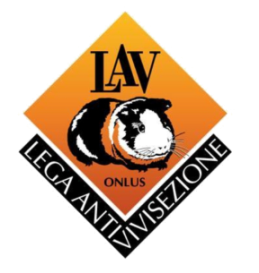 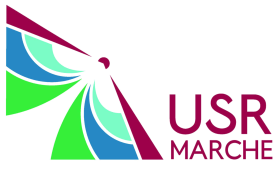 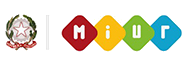 Protocollo LAV (Lega Anti Vivisezione) onlus – USR per le MarchePrima tappa Seminario Formativo Itinerante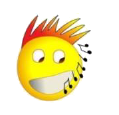 PROGRAMMA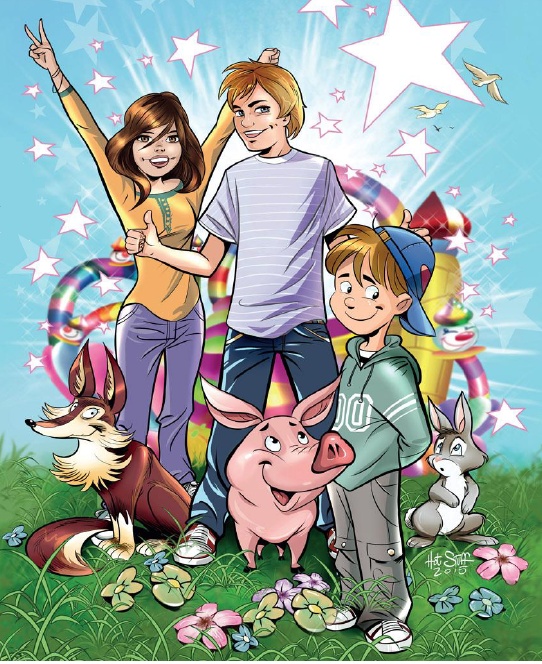 Ore 8,30   Registrazione partecipanti Ore 8,45   Apertura musicale a cura dell’orchestra dell’ISC e 	              degli alunni delle classi quinteOre 9,00   Saluti istituzionali e della D.S. Silvia Giorgi Ore 9,15    Dott. Giacomo Bottinelli responsabile nazionale  								              Settore  Educazione e Scuola LAV onlus:                                                                                                                              “Educare al rispetto degli animali”Ore 10,15   Dott. ssa Gemma Mastronardi (medico veterinario-                    Team  Passeggiandog ASD S&Travel Senigallia) e                     Dott.ssa Elisa Bracci (medico veterinario –  Associazione                     CanBiamente): Il blog di Passeggiandog 2015Ore 11,00  Dott. ssa Gianna Prapotnich, Dott. Alfredo                     Moscianese, Dott. Giacomo Bottinelli: presentazione                     del protocollo di intesa LAV onlus/USR Marche Ore 11,30  Presentazione del progetto nazionale della LAV                     onlus  Alimentazione & Ambiente (Giacomo Bottinelli) e del concorso nazionale Vegan Chef Contest riservato agli Istituti Alberghieri ed enograstronomici a.s. 2015/16Ore 12,00 Presentazione di buone pratiche delle scuole della città di Ascoli Piceno e dell’Istituto “Borgo Solestà – Cantalamessa”Ore 12.30 Prof.ssa Maria Aquila LAV Marche – presenta l’Associazione APPA di Ascoli Piceno.Ore 12.45  Domande e voci di sala.Ore 13.00  Termine dei lavori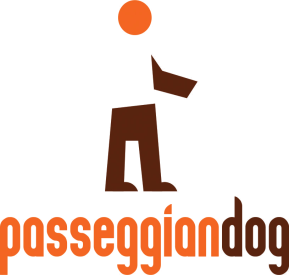 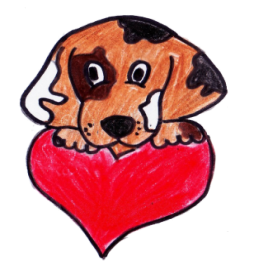 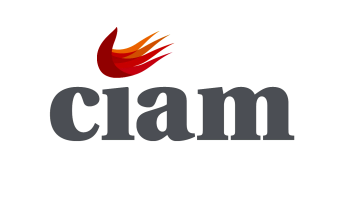 “Laudato sii, mio Signore, con tutte le creature”                                                                           San Francesco d’Assisi